ОПРОСНИК КРЕАТИВНОСТИДж. Рензулли, Р. Хартман, К. Калахан(адаптация Е.Е. Туник)Творческие характеристикиЛист ответов
(Шкала креативности)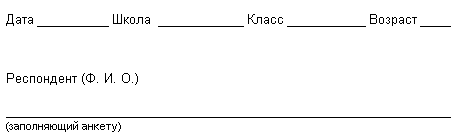 В таблице под номерами от 1 до 10 отмечены характеристики творческого проявления (креативности). Пожалуйста, оцените, используя четырехбалльную систему, в какой степени каждый ученик обладает вышеописанными творческими характеристиками.Возможные оценочные баллы: 4 — постоянно, 3 — часто, 2 — иногда, 1 — редко.Творческие характеристикиТворческие характеристики4 постоянно3  часто2 иногда1 редко1Чрезвычайно любознателен в самых разных областях: постоянно задает вопросы о чем-либо и обо всем2Выдвигает большое количество различных идей или решений проблем; часто предлагает необычные, нестандартные, оригинальные ответы3Свободен и независим в выражении своего мнения, иногда горяч в споре; упорный и настойчивый4Способен рисковать; предприимчив и решителен5Предпочитает задания, связанные с «игрой ума»; фантазирует, обладает воображением («интересно, что произойдет, если...»); манипулирует идеями (изменяет, тщательно разрабатывает их); любит заниматься применением, улучшением и изменением правил и объектов6Обладает тонким чувством юмора и видит смешное в ситуациях, которые не кажутся смешными другим7Осознает свою импульсивность и принимает это в себе, более открыт восприятию необычного в себе (свободное проявление «типично женских» интересов для мальчиков; девочки более независимы и настойчивы, чем их сверстницы); проявляет эмоциональную чувствительность8Обладает чувством прекрасного; уделяет внимание эстетическим характеристикам вещей и явлений9Имеет собственное мнение и способен его отстаивать; не боится быть непохожим на других; индивидуалист, не интересуется деталями; спокойно относится к творческому беспорядку10Критикует конструктивно; не склонен полагаться на авторитетные мнения без их критической оценки.Сумма баллов